CALCIO A CINQUESOMMARIOSOMMARIO	1COMUNICAZIONI DELLA F.I.G.C.	1COMUNICAZIONI DELLA L.N.D.	1COMUNICAZIONI DELLA DIVISIONE CALCIO A CINQUE	1COMUNICAZIONI DEL COMITATO REGIONALE MARCHE	1COMUNICAZIONI DELLA F.I.G.C.RACCOMANDAZIONI SANITARIE COVIDSi informa che la F.I.G.C. ha pubblicato sul proprio sito web il documento contenente alcune raccomandazioni sanitarie e organizzative finalizzate al contenimento della diffusione del COVID 19, relative alla stagione sportiva 2023/2024.Tale documento è disponibile anche sul sito web della L.N.D. al seguente link:https://lnd.it/it/news-lnd/organizzazione-lnd/professionisti-e-dilettanti-raccomandazioni-sanitarie-covid-19-stagione-sportiva-2023-204Tale documento sostituisce integralmente i protocolli sanitari pubblicati nelle precedente stagioni sportive e trova applicazioni in ambito professionistico e dilettantistico.COMUNICAZIONI DELLA L.N.D.COMUNICAZIONI DELLA DIVISIONE CALCIO A CINQUECOMUNICAZIONI DEL COMITATO REGIONALE MARCHEPer tutte le comunicazioni con la Segreteria del Calcio a Cinque - richieste di variazione gara comprese - è attiva la casella e-mail c5marche@lnd.it; si raccomandano le Società di utilizzare la casella e-mail comunicata all'atto dell'iscrizione per ogni tipo di comunicazione verso il Comitato Regionale Marche. INCONTRO INFORMATIVO/FORMATIVO DECRETO LEGLISLATIVO N.36-2021 (LEGGE LAVORO SPORTIVO)Sono programmati i seguenti incontri rivolto a tutte le società affiliate con il Dott. Giuliano Sinibaldi, esperto di materia di diritto sportivo.D.P. ASCOLI PICENO	Venerdì 21.07.2023 	h.17:30 Sala conferenza Piceno Consind, Via della Cardatura snc, Ascoli PicenoD.P. FERMO	Martedì 25.07.2023  h.17:30	 Auditorium Villa Nazareth, Via S.Salvatore 6, FermoD.P. ANCONA	Mercoledì 26.07.2023 h.17:30 Sala riunioni Comitato Regionale Marche, Via schiavoni snc, AnconaD.P. MACERATA	Giovedì 27.07.2023	h.17:30  Domus San Giuliano (sala rossa), Via Cincinelli 4, MacerataCERIMONIA DI PREMIAZIONE – STAGIONE SPORTIVA 2022/2023Mercoledì 2 agosto p.v. alle ore 17,00, in Ancona presso la sede federale di via Schiavoni, saranno premiate le Società della nostra Regione vincitrici dei campionati di competenza e dei premi disciplina di cui agli elenchi allegati, relativi alla stagione sportiva 2022/2023, alle quali è stata inviata lettera di invito.Si è certi della più ampia presenza delle Società a quello che vuol essere il festoso atto conclusivo della stagione sportiva 2022/2023.GRADUATORIE PER COMPLETAMENTO ORGANICI 2023/2024Con riferimento a quanto riportato nel C.U. n° 28 del 10/10/2022, si pubblicano, di seguito, le graduatorie, suddivise per campionato, delle Società che hanno presentato domanda secondo quanto previsto nel C.U. n° 133 del 23/06/2023, per il completamento degli organici relativi alla stagione sportiva 2023/2024.Tutte le Società che hanno presentato domanda di ammissione al Campionato superiore devono effettuare l’iscrizione, con le modalità on line, al campionato di propria competenza, a prescindere dall’esito dell’eventuale ripescaggio. Eventuali osservazioni e/o contestazioni relative alle sotto indicate graduatorie dovranno pervenire al Comitato Regionale Marche, in forma scritta ed a firma del Legale Rappresentante della Società, con motivazioni documentate entro e non oltre le ore 19,00 di giovedì 27/07/2023; solo successivamente a tale data diverranno definitive con relativa pubblicazione su apposito Comunicato Ufficiale.CAMPIONATO REGIONALE CALCIO A CINQUE SERIE C11^ fascia:	11^ classificata dopo i play out (perdente secondo incontro play out); in caso di mancata disputa dei play-out, l’11^ classificata al termine della stagione regolare		NESSUNA DOMANDA PRESENTATA2^ fascia: 	le 2 società perdenti il triangolare per la promozione in serie C1	BAYER CAPPUCCINI3^ fascia: 	12^ e 13^ classificate dopo i play out (perdente primo incontro play out); in caso di mancata disputa dei play-out le 12^ e 13^ classificate al termine della stagione regolare	REAL SAN GIORGIO4^ fascia: 	le squadre 3^ classificate dopo i play off nel campionato di serie C2; in caso di mancata disputa dei play-off, le squadre 3^ classificate al termine della stagione regolareAMICI DEL CENTROSOCIO SP.	248GAGLIOLE F.C.			  63LEGENDA: AA Anno affiliazione – P Punti – CF Classifica finale regular season – D Disciplina – C Partecipazione alla Coppa –  U21 Under 21 – U19 Under 19 – U17 Under 17 – U15 Under 15 – AdB Attività di Base – Riunioni Regionali e Provinciali5^ fascia: 	le squadre 4^ e 5^ classificate dopo i play off nel campionato di serie C2; in caso di mancata disputa dei play-off, le squadre 4^ e 5^ classificate al termine della stagione regolare		NESSUNA DOMANDA PRESENTATA6^ fascia: 	le rimanenti squadre aventi diritto a fare richiesta di ripescaggio 		NESSUNA DOMANDA PRESENTATA7^ fascia: 	le rimanenti squadre non aventi diritto a fare richiesta di ripescaggio 		NESSUNA DOMANDA PRESENTATACAMPIONATO REGIONALE CALCIO A CINQUE SERIE C21^ fascia: 	perdenti fase promozione/retrocessione Serie C2/Serie D		AVIS ARCEVIA 19642^ fascia: 	13^ classificata dopo i play out; in caso di mancata disputa dei play-out, la 13^ classificata al termine della stagione regolare	NESSUNA DOMANDA PRESENTATA3^ fascia: 	3^ classificate dei rispettivi gironi al termine dei play-off di Serie D; in caso di mancata disputa dei play-off le 3^ classificate al termine della stagione regolare	FIGHT BULLS CORRIDONIA4^ fascia: 	le squadre 4^ e 5^ classificate dopo i play off nel campionato di serie D; in caso di mancata disputa dei play-off, le squadre 4^ e 5^ classificate al termine della stagione regolare		NESSUNA DOMANDA PRESENTATA5^ fascia: 	le rimanenti squadre aventi diritto a fare richiesta di ripescaggio 		NESSUNA DOMANDA PRESENTATA6^ fascia: 	le rimanenti squadre non aventi diritto a fare richiesta di ripescaggio 		NESSUNA DOMANDA PRESENTATAAl verificarsi di situazioni diverse da quelle previste, il Consiglio Direttivo del Comitato Regionale Marche si riserva le valutazioni e le decisioni di competenza.AFFILIAZIONILa F.I.G.C. ha ratificato le seguenti domande:matr. 922719	A.S.D. OSIMO STAZIONE FIVE		Osimo (AN)matr. 922782	A.S.D. GIOVANI STANT IPPOLITO		Sant’Ippolito (PU)matr. 922794	JUNIOR OSIMANA				Oaimo (AN)FUSIONILa F.I.G.C. ha ratificato le seguenti domande:A.S.D. CARISSIMI 2016		)F.F REAL GIMARRA 			) in	matr. 922701 A.S.D. CARISSIMI 2016   OLYMPIA FANO C5			)ELFA TOLENTINO			) in 	matr. 922710 	A.S.D. ELITE TOLENTINOJUVENTUS CLUB TOLENTINO       )MISA CALCIO			) in	matr. 922779	OSTRA CALCIO ASDOSTRAABBADIENSE				) in 	matr. 922707	U.S.ABBADIENSEPROMOS				)FERMIGNANESE			) in	matr. 922637	A.S.D. U.S.FERMIGNANESE 1923FERMIGNANO CALCIOSOCIETA’ INATTIVELe sottonotate società hanno comunicato l’inattività a partire dalla stagione sportiva 2023/20234Matr. 700.118 	POL.   TORRE SAN MARCO	Fratte Rosa (PU)Matr. 955.170		A.S.D. VIGOR CAPRAZZINO	Sassocorvaro Auditore (PU)Visto l’art.16 commi 1) e 2) N.O.I.F. si propone alla Presidenza Federale per la radiazione dai ruoli.Ai sensi dell’art. 110 p.1) delle N.O.I.F. i calciatori tesserati per le suddette Società sono svincolati d’autorità dalla data del presente comunicato ufficiale.NOTIZIE SU ATTIVITA’ AGONISTICA*     *     *ORARIO UFFICIL’orario di apertura degli uffici del Comitato Regionale Marche è il seguente:E’ comunque attivo durante i suddetti orari, salvo assenza degli addetti, anche il servizio telefonico ai seguenti numeri:Ufficio Segreteria		071/28560404Ufficio Amministrazione	071/28560322 Ufficio Tesseramento 	071/28560408 Ufficio Emissione Tessere	071/28560401Pubblicato in Ancona ed affisso all’albo del Comitato Regionale Marche il 20/07/2023.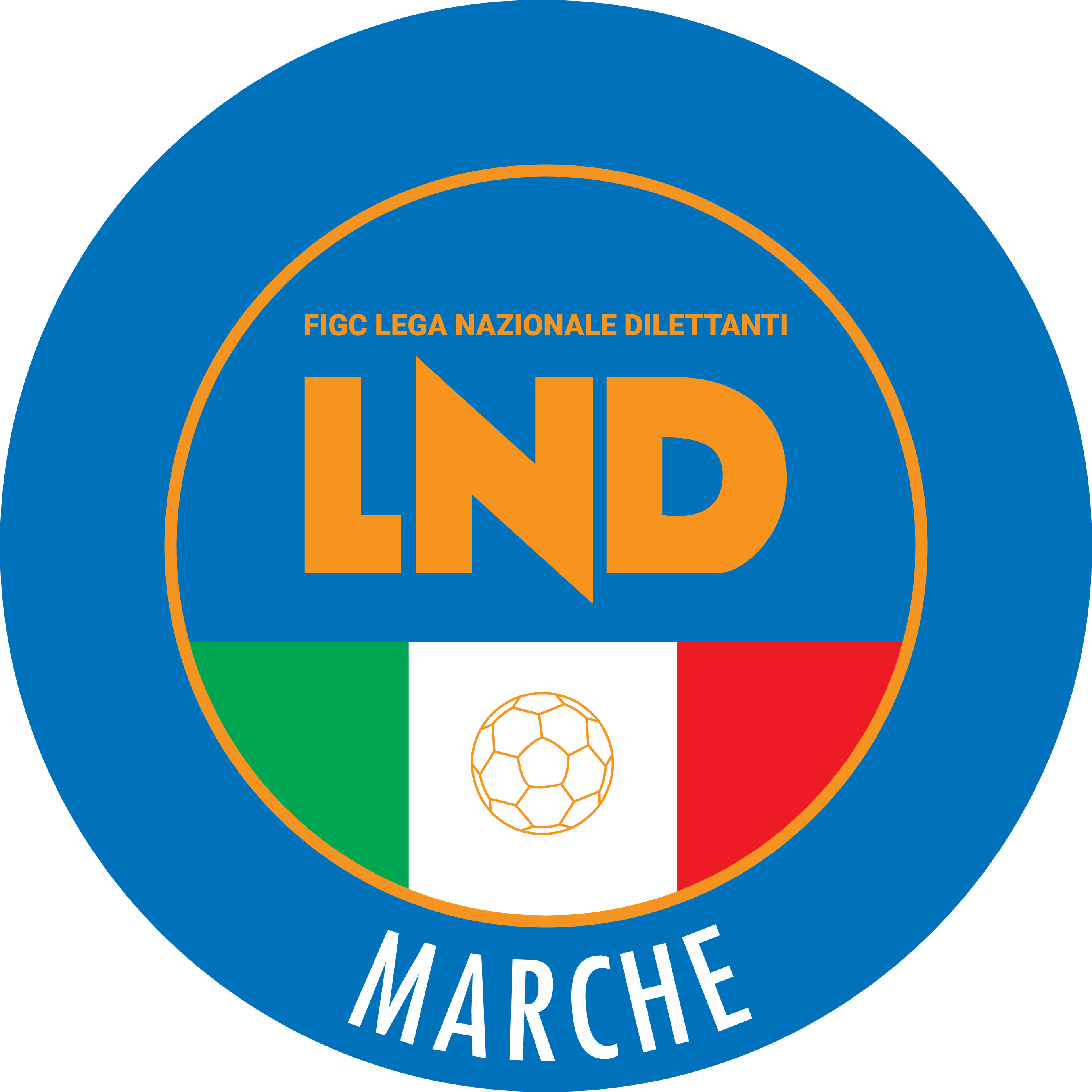 Federazione Italiana Giuoco CalcioLega Nazionale DilettantiCOMITATO REGIONALE MARCHEVia Schiavoni, snc - 60131 ANCONACENTRALINO: 071 285601 - FAX: 071 28560403sito internet: marche.lnd.ite-mail: c5marche@lnd.itpec: c5marche@pec.figcmarche.itTelegram: https://t.me/lndmarchec5Stagione Sportiva 2023/2024Comunicato Ufficiale N° 04 del 20/07/2023Stagione Sportiva 2023/2024Comunicato Ufficiale N° 04 del 20/07/2023SOCIETA’AFFILIAZ.AFFILIAZ.CLASS.CLASS.DISCIPLINADISCIPLINACOPPAATTIVITA’ GIOVANILEATTIVITA’ GIOVANILEATTIVITA’ GIOVANILEATTIVITA’ GIOVANILEATTIVITA’ GIOVANILERIUNIONIRIUNIONITOTALESOCIETA’AAPCFPDPCOPPAU21U19U17U15AdBPr.Reg.TOTALEAMICI DEL CSS201582^353^205040404050///10248GAGLIOLE2000233^25370500000///1063GIORNOMATTINOPOMERIGGIOLunedìChiuso15.00 – 17.00Martedì10.00 – 12.00chiusoMercoledìChiusochiusoGiovedì10,00 – 12.00 chiusoVenerdìChiusochiusoIl Responsabile Regionale Calcio a Cinque(Marco Capretti)Il Presidente(Ivo Panichi)